Učebné materiály počas dištančnej výučby (pandémie COVID 19)Škola: Základná škola s materskou školou Pavla Emanuela Dobšinského Teplý VrchTermín: 1. týždeň februárový (01. 02. - 05. 02. 2021)Predmet: Anglický jazykVyučujúci: Mgr. Anastázia VašekováTrieda: 5. ročník1. úloha – Odpíšte si novú slovnú zásobu (Lekcia 5 – viď. nižšie) do vášho slovníčka (anglický výraz, fonetické znaky, význam).  Slovíčka sa naučte naspamäť – teda čítajte ich tak často, ako sa len dá. Váš slovníček so slovíčkami mi odfoťte a pošlite ako súkromnú správu cez Messenger (najlepšie mailom – anastaziavasekova@gmail.com) do piatku, 05. 02. 2021. Úlohu si značte termínom (1. týždeň februárový – 01. 02. – 05. 02. 2021)!2. úloha – Vyriešte nasledovné cvičenia v učebnici. Cvičenia si píšte aj do zošita a značte termínom (1. týždeň februárový) a číslom cvičení.33/3 – Priraďte vety k príslušným obrázkov a preložte ich do slovenčiny. Vety si značte a./, b./ ... atď.33/4 – Utvorte pravdivé vety na základe obrázkov. Vety si značte číslami (1., 2 ...)A./ Utvorte skrátené tvary, napr.: I am listening to music now. = I´m listening to music now.a./ They are dancing now. –b./ We are not having lunch. –c./ Peter is reading a novel. –d./ You are not doing your homework. –B. / Odpíšte si skrátené tvary do zošita a vedľa viet (alebo pod) vypíšte  ich dlhé tvary, napr.: She´s dancing now. = She is dancing now.a./ I´m not singing now. –b./ You aren´t helping me! –c./ They´re dancing now.d./ We aren´t windsurfing now.Ďakujem za spoluprácu. Prajem pevné zdravie celej rodine.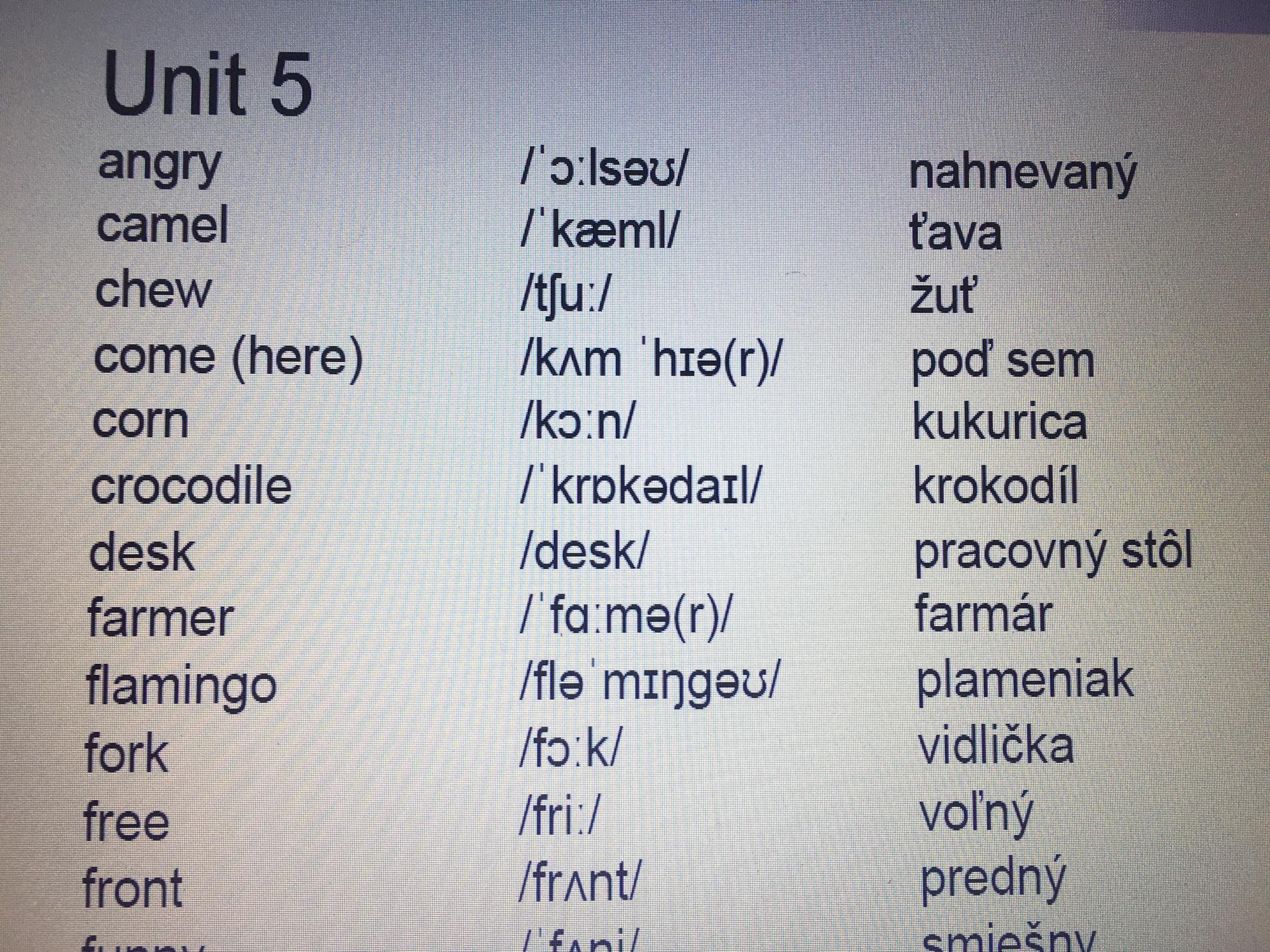 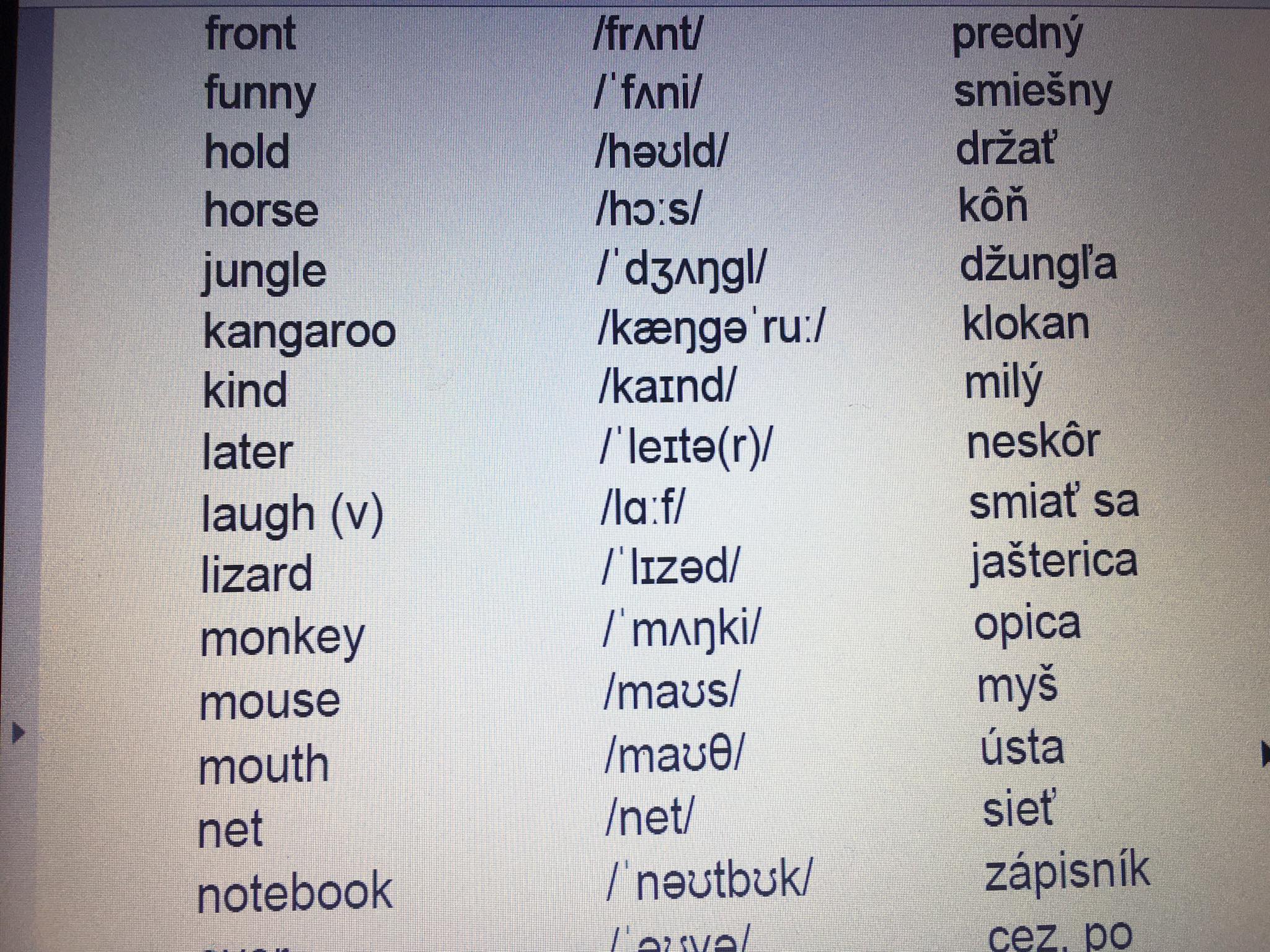 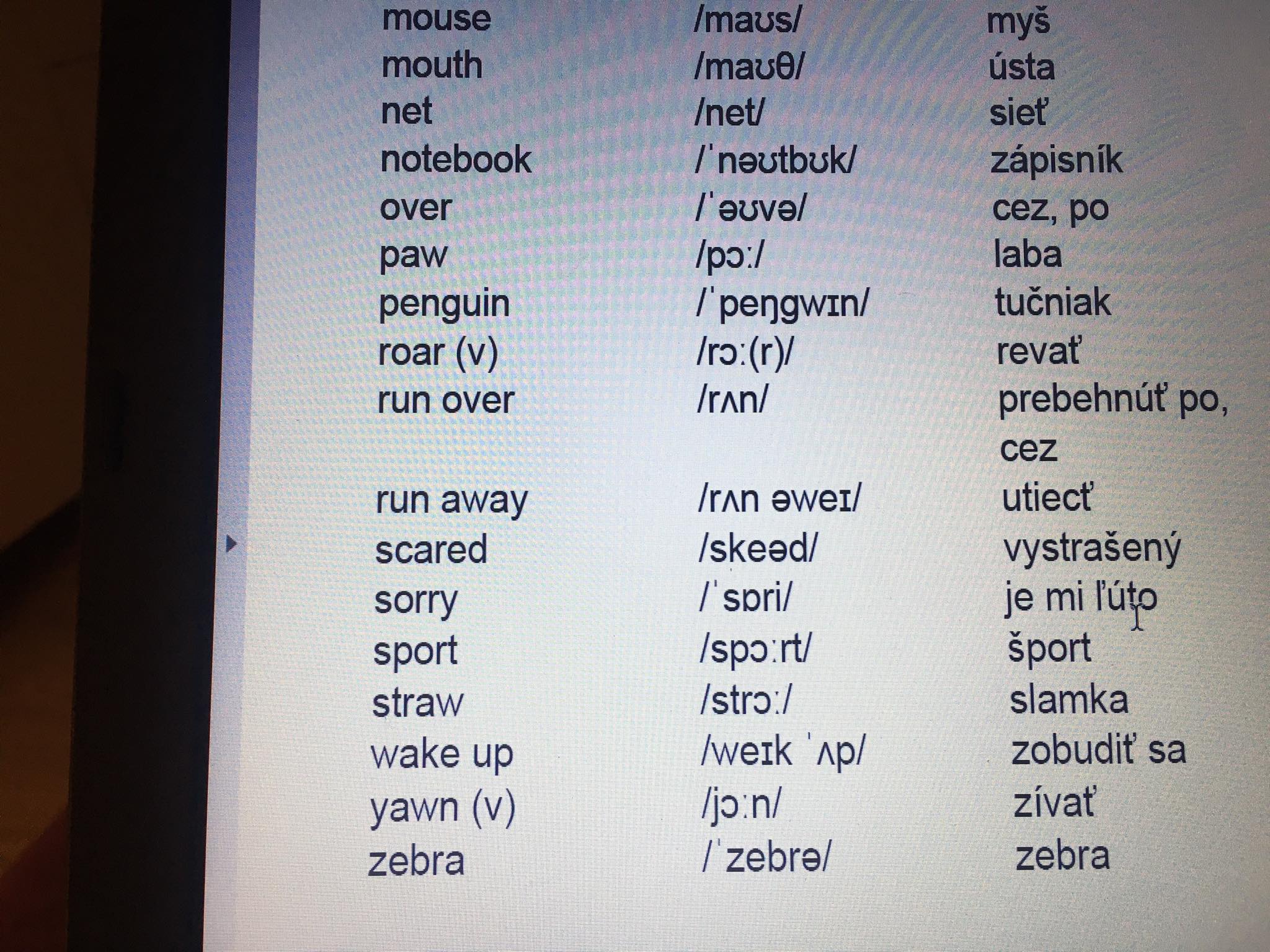 